КРЕПС ПРОСТОШТУКАТУРКАМелкозернистая штукатурная смесь на цементном вяжущем для ручного и механизированного нанесенияОписаниеКРЕПС ПРОСТОШТУКАТУРКА – сухая строительная смесь на основе портландцемента и фракционированного песка, модифицированная специальными добавками. При смешивании с водой образует пластичную растворную смесь, удобную для нанесения и последующего заглаживания. Совместное применение с противоморозной добавкой КРЕПС АНТИФРИЗ позволяет проводить работы при температуре до минус 10°С.  Соответствует ГОСТ 33083-2014.Область примененияКРЕПС ПРОСТОШТУКАТУРКА применяется для выравнивания стен и потолков по бетонным, кирпичным, газо- и пенобетонным основаниям, по крупнозернистым цементным цементно-известковым штукатуркам. Для внутренних и наружных работ. Для ручного и механизированного нанесения.  Подготовки основанияОснование должно быть ровным, прочным и не должно подвергаться усадке или деформации. Предварительно основание необходимо очистить от пыли, грязи, жиров и других веществ, снижающих адгезию. Непрочные участки поверхности и отслоения необходимо удалить. Перед оштукатуриванием большие неровности (выбоины, трещины и т.д.) предварительно должны быть заполнены этим же составом.  Непосредственно перед нанесением основание необходимо смочить водой или обработать грунтовочным составом КРЕПС ПРАЙМЕР. Сильновпитывающие основания дважды загрунтовать грунтовкой с высушиванием после каждого нанесения. Гладкие плотные слабо впитывающие основания обработать КРЕПС БЕТОНКОНТАКТ. Рабочая температура основания должна быть не ниже +5°С и не выше +30°С.Приготовление растворной смесиОтмерить 4,75-5,75 л чистой воды (температурой +15-20°С), засыпать в воду 25 кг (мешок) смеси и перемешать механическим способом до получения однородной консистенции. Перемешивание производят миксером или дрелью с насадкой при скорости вращения 400-800 об/мин. Повторно перемешать через 10 минут. После повторного перемешивания смесь готова к применению. Приготовленная смесь сохраняет свою подвижность в течение 2 часов. При нанесении механизированным способом рекомендуется установить оптимальный расход поступающей в насос воды в соответствии с требуемой консистенцией.Выполнение работПри машинном нанесении оштукатуривание стен производят, нанося штукатурную смесь равномерно полосами без просветов снизу-вверх.При ручном нанесении штукатурную растворную смесь равномерно нанести при помощи мастерка. Наносить штукатурную растворную смесь рекомендуется по заранее выставленным маякам. Допустимая толщина одного слоя 5-15 мм (локально до 25 мм). Большую толщину можно получить, нанося штукатурную растворную смесь в несколько слоев. При нанесении несколько слоев нижние слои выравниваются, но не заглаживаются (поверхность должна быть шероховатой). Каждый последующий слой наносится после приобретения раствором первоначальной прочности (около 24 час). Перед нанесением каждого слоя поверхность увлажняется.Завершающий штукатурный слой выровнять правилом или полутерком и после непродолжительного схватывания затереть при помощи терки. При затирании теркой следует избегать сильного заглаживания и образования разделительного слоя.Примечание: После заглаживания поверхность не шлифовать!В течение первых суток свежеоштукатуренные поверхности следует защищать от атмосферных осадков и пересыхания под воздействием прямых солнечных лучей, сквозняков и отопительных приборов. Для обеспечения оптимального режима затвердевания в сухих условиях поверхность штукатурки следует увлажнять в течение первых суток. Для создания более гладкой поверхности рекомендуется использование шпаклевок КРЕПС ВЛ (для внутренних и наружных работ) и КРЕПС КР (для внутренних работ). Очистка инструментаИнструмент очищается водой сразу после окончания работ. Воду, использованную для очистки инструмента, нельзя применять для приготовления новой смеси.Техника безопасности Лица, занятые в производстве работ со смесями, должны быть обеспечены специальной одеждой и средствами индивидуальной защиты в соответствии с отраслевыми нормами.Упаковка и хранениеПоставляется в мешках по 25 кг.Хранить в упакованном виде, избегая увлажнения и обеспечивая сохранность упаковки, на поддонах.Гарантийный срок хранения упакованных смесей при соблюдении условий хранения – 12 месяцев с даты изготовления.ПреимуществаПластичная и удобная в работеМорозостойкаяДля механизированного и ручного нанесенияДля внутренних и наружных работТехнические данныеСмесь сухая строительная штукатурная на цементном вяжущем КРЕПС ПРОСТОШТУКАТУРКА М25, F35 ТУ 5745-006-38036130-2013Наименование показателяНормируемые значения Максимальная фракция0,63 ммРасход материала14 кг/м²/10мм Количество воды: - 1 кг- 25 кг (мешок)0,19-0,23 л 4,75-5,75 лПодвижность Пк3Время пригодности раствора к использованию, не менее2 часаМинимальная толщина слоя 5 ммМаксимальная  толщина слоя при однослойном выравнивании 15 мм (локально до 25 мм) Прочность на сжатие в возрасте  28 суток, не менее2,5 МПа (М25)Температура примененияот +5°С до +30°СПрочность сцепления с основанием (адгезия), не менее0,3 МПаМорозостойкость затвердевшего раствора, не менее 35 циклов (F35)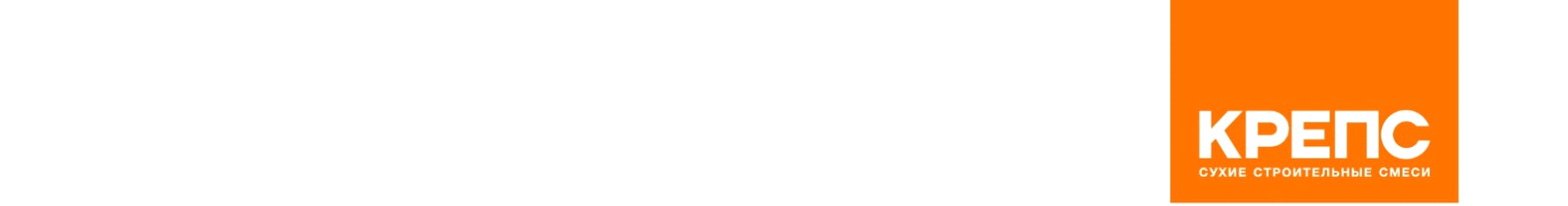 